ГУО «Средняя школа №4 г. Пружаны»Оздоровительный лагерь «Солнышко»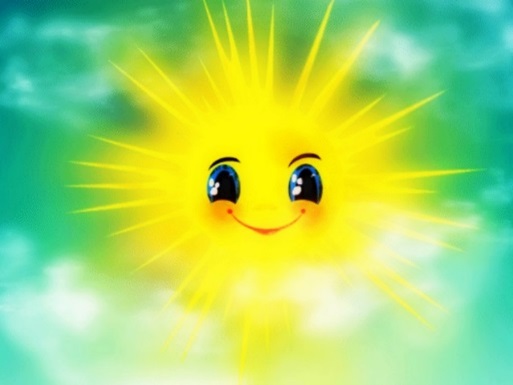 Газета“Лето, солнышком согрето”ДЕНЬ 12-ый: «День истории». Он прошёл под девизом:                                                          «История – наставительница жизни»! В отряде «Звёздочки» прошла игра «Что? Где? Когда?» Вопросы были по истории Беларуси. Ребята показали свои знания в этой области. Самые активные были награждены призами. 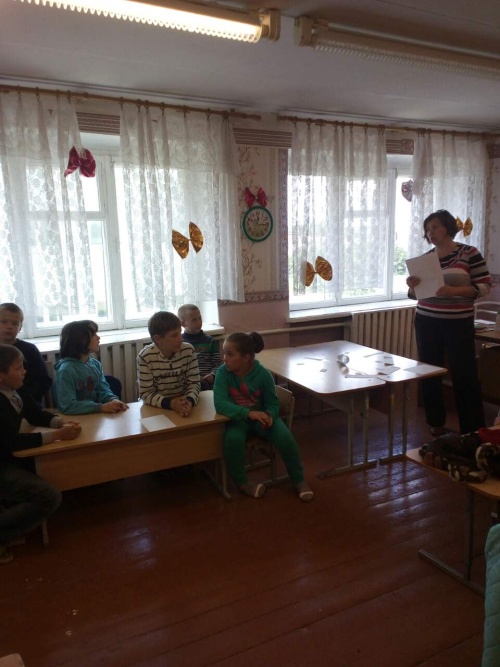 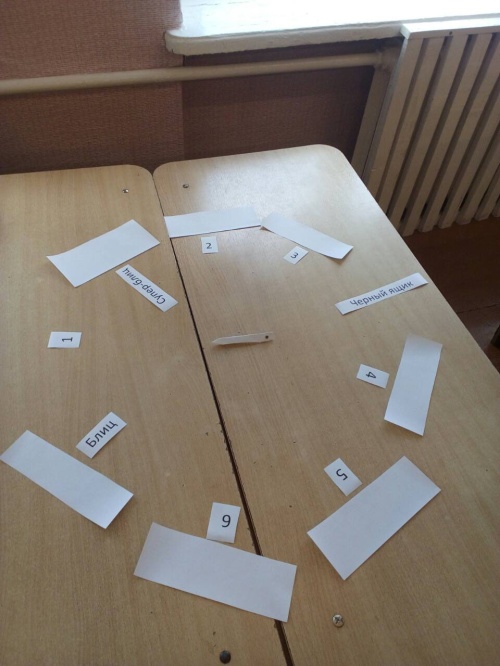 А отряд «Здоровячки» посетил Пружанский РОЧС. Ребятам показали пожарные машины, подробно рассказали как они устроены. Ещё больше воспитанники были довольны, когда им предложили примерить униформу пожарного. 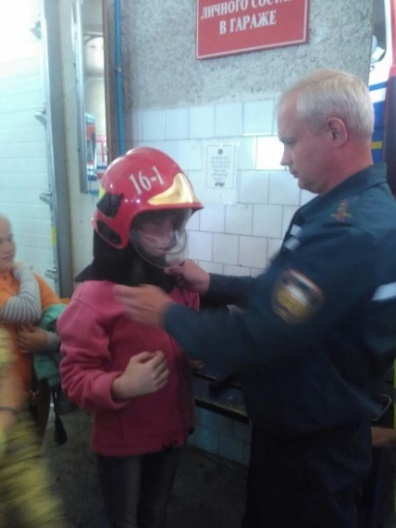 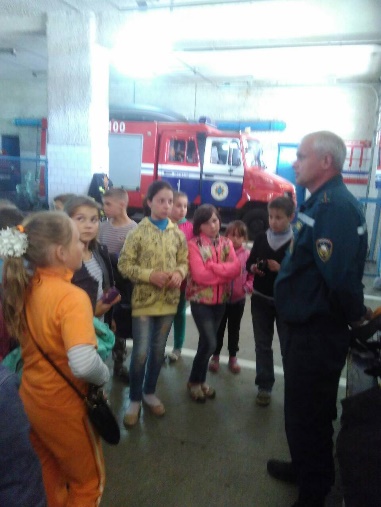 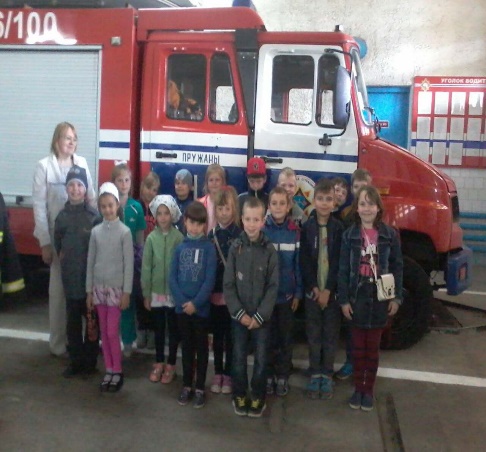 Редакторы: Чуракова А., Грищук Е.,  Мискевич О.